OBJECTIVE- Accurate, thorough, and persistent individual seeking a position with challenging work objectives. Exceptional communication and problem-solving skills to bring a positive change to any working environment.KEY QUALIFICATIONS • Graduated from Punjabi University Patiala, Punjab, India in Bachelor of Commerce with 60 percent of marks 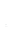 • Proven ability to handle multiple, competing priorities in an effective manner • Thorough knowledge of written English; grammar, spelling, vocabulary, and punctuationSPECIAL SKILLS- Team-work - Fast touch-typing- Customer Service – fluent in English and Punjabi , additional HindiTraining and developmentTroubleshooting, problem-solving, a critical thinkingInventory management & optimizationContinuous improvementCustomer-focused and service orientedMS Word, MS Excel, and Power PointTECHNICAL EXPERTISE - Computer: Spreadsheet, word processing, database management, typing speed 25 WPM - MS Office: Word, Excel, and PowerPoint• Prepare, record, check over and proofread correspondence, invoices, presentations, brochures, publications, reports, and relevant material • Record and prepare minutes of meetings • Organize travel schedules and book reservation.EDUCATION – Bachelor of Commerce (Punjabi university Patiala , Punjab India) 2020